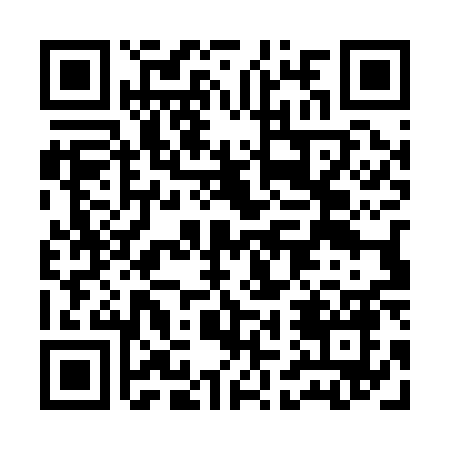 Prayer times for Creamery Corners, Illinois, USAWed 1 May 2024 - Fri 31 May 2024High Latitude Method: Angle Based RulePrayer Calculation Method: Islamic Society of North AmericaAsar Calculation Method: ShafiPrayer times provided by https://www.salahtimes.comDateDayFajrSunriseDhuhrAsrMaghribIsha1Wed4:185:4612:494:427:529:202Thu4:165:4512:484:427:539:223Fri4:145:4312:484:437:549:234Sat4:135:4212:484:437:559:255Sun4:115:4112:484:437:569:266Mon4:095:4012:484:447:579:287Tue4:085:3812:484:447:589:298Wed4:065:3712:484:447:599:319Thu4:045:3612:484:458:009:3210Fri4:035:3512:484:458:019:3411Sat4:015:3412:484:458:029:3512Sun4:005:3312:484:458:049:3713Mon3:585:3212:484:468:059:3814Tue3:575:3112:484:468:069:4015Wed3:555:3012:484:468:079:4116Thu3:545:2912:484:478:089:4317Fri3:525:2812:484:478:099:4418Sat3:515:2712:484:478:109:4619Sun3:505:2612:484:488:119:4720Mon3:485:2512:484:488:129:4821Tue3:475:2412:484:488:139:5022Wed3:465:2312:484:498:139:5123Thu3:455:2312:484:498:149:5324Fri3:445:2212:484:498:159:5425Sat3:435:2112:494:508:169:5526Sun3:415:2112:494:508:179:5727Mon3:405:2012:494:508:189:5828Tue3:395:1912:494:518:199:5929Wed3:385:1912:494:518:2010:0030Thu3:385:1812:494:518:2010:0131Fri3:375:1812:494:518:2110:03